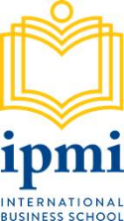 Attendance ListThesis Final Presentation________________________________________________________________Day/Date	: Thursday, December 1, 2022Program	: Graduate Program (Regular September 2020)Students:No.Name of ExaminerRemarksChecklist1.Ir. Yulita Fairina Susanti, M.Sc, Ph.DChairperson of Board ( Examiner-1)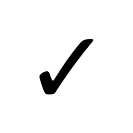 1. 2.Dr. Samuel PD AnantadjayaMentor (Examiner -2)2. 3.Prof. Dedi FardiazExaminer - 33. No.Student IDName of StudentChecklist1.20231006Albert Yuda Sunanto1. 